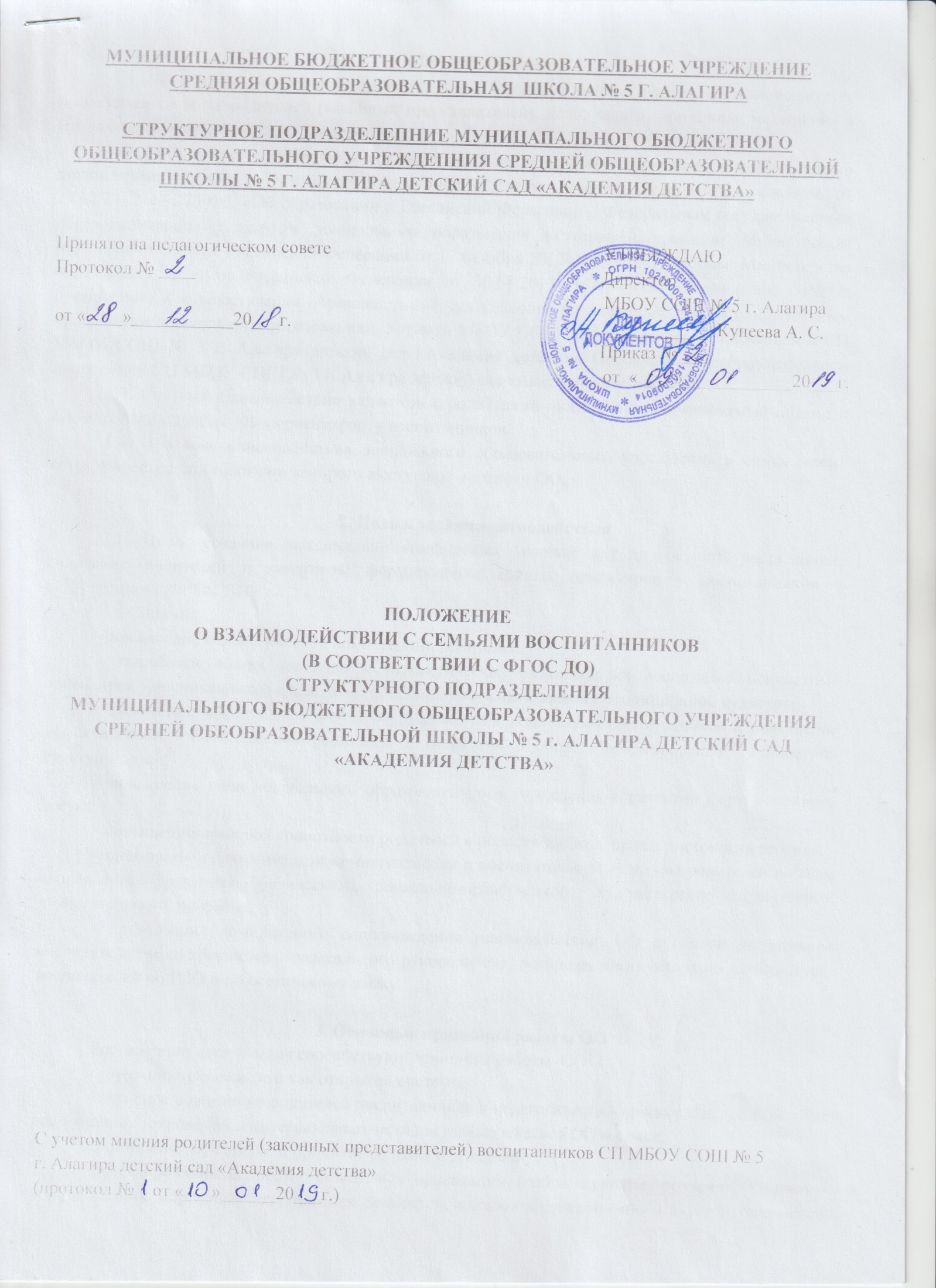 1. Общие положения1.1.  Настоящее Положение определяет концептуальные основы взаимодействия педагогов, воспитанников и их родителей (законных представителей), цели, задачи, принципы, механизмы и направления совместной деятельности.1.2. Положение разработано в соответствии с действующими правовыми и нормативными документами системы образования: Конвенцией о правах ребенка, Федеральным законом  от 29.12.2012  № 273-ФЗ  «Об образовании в Российской Федерации», Федеральным государственным образовательным стандартом дошкольного образования (Утвержден приказом Министерства образования и науки Российской Федерации от 17 октября 2013г. N1155),  Приказом  Министерства образования и науки Российской Федерации от 30.08.2013 №1014 «Об утверждении порядка организации и осуществления образовательной деятельности по основным общеобразовательным программам дошкольного образования», Уставом, Положением о структурном подразделении ДОУ, Основной общеобразовательной программой ДОУ.1.3. Система взаимодействия педагогов с родителями  обеспечивает комплексный подход к формированию ценностных ориентиров  у воспитанников.1.4. В основе взаимодействия дошкольного образовательного учреждения и семьи лежит сотрудничество, инициатором которого выступают  педагоги ДОУ.2. Цель и задачи взаимодействия2.1. Цель: создание максимально комфортных условий для личностного роста детей; сплочение родителей и педагогов; формирование единых ориентиров у воспитанников в соответствии с ФГОС ДО.  2.2. Задачи:- повышение педагогической компетенции родителей;- выработка общих взглядов и педагогических установок на воспитание ценностных ориентиров у воспитанников средствами приобщения воспитанников к традиционной культуре;- выявление эффективных форм сотрудничества с родителями воспитанников и повышение эффективности взаимодействия родителей и педагогов в области формирования  личностной культуры детей;- повышение роли дошкольного образовательного учреждения в развитии форм семейного досуга;- повышение правовой грамотности родителей в области защиты  прав и достоинств ребенка;- повышение педагогической компетентности и воспитательной культуры родителей по всем направлениям развития: физического, социально-нравственного, художественно-эстетического, познавательного, речевого;- организация комплексного сопровождения взаимодействия  ДОУ с семьей со стороны воспитателей и специалистов: музыкального руководителя, логопеда, инструктора по физкультуре.3. Основные принципы работы ДОУДостижению цели и задач способствуют принципы работы  ДОУ:-  функционирование его как открытой системы;- активное вовлечение родителей воспитанников в педагогический процесс с использованием современных технологий и интерактивных методов взаимодействия ДОУ и семьи;- понимание, признание и принятие ребенка и его семьи;- формирование ценностно-смысловых ориентаций (добра, красоты, познания, здорового образа жизни), моральных эстетических ценностей, идеалов художественного вкуса и творческой самореализации, представлений о смысле жизни отдельного человека и целого народа средствами приобщения детей и их семей к традициям и культуре осетинского народа;- тактичность и соблюдение прав родителей на осуществление ведущей роли в воспитании и образовании ребенка и понимание неизбежной субъективности точки зрения педагога;- личностно-ориентированный подход и правила «педагогики ненасилия»;- принцип доступности (каждый желающий может участвовать в мероприятиях, коллективных делах) и  открытость (на сайте ДОУ можно ознакомиться с Уставом, Положением о структурном подраделении, Договором с родителями, Положением о педагогическом совете и иными локальными актами, исторической справкой учреждения и текущей информацией);  - принцип доброжелательного взаимодействия педагогов с родителями, соблюдения морально-этических норм и правил для формирования позитивных взаимоотношений между родителями и педагогами;- принцип добровольности (в процессе реализации задач и содержания образовательной Программы ДОУ не допускается никакого принуждения).4. Приоритетные направления работы по организации взаимодействия ДОУ и семьиПриоритетны следующие направления работы:-  работа  коллектива ДОУ  в рамках  взаимодействия с семьями воспитанников;-  повышение педагогической культуры родителей;- вовлечение родителей в деятельность ДОУ, совместная работа по обмену опытом;- установка  партнерских отношений с семьями  каждого воспитанника; -анализ промежуточных и конечных результатов совместной  деятельности  семьи и дошкольного образовательного учреждения.5. Организация  работы5.1.  Педсовет ДОУ  утверждает  план  работы по организации взаимодействия ДОУ и семьи на учебный год.  Его содержание определяется задачами, стоящими перед ДОУ и конкретными условиями ее работы. План работы  Родительского комитета ДОУ согласовывается с заместителем директора по дошкольному образованию ДОУ.5.2. Организация взаимодействия ДОУ и семьи предполагает:   - изучение семьи с целью выяснения ее возможностей по воспитанию детей;-конкретный и дифференцированный  подход с учетом  социального статуса, микроклимата семьи, родительские запросы и степень заинтересованности родителей деятельностью ДОУ, повышение культуры педагогической грамотности семьи; - сочетание индивидуального подхода к каждой семье с организацией работы со всеми родителями группы;- обеспечение в работе с родителями определенной последовательности, системы согласования личных, индивидуальных и общественных, общечеловеческих ценностей;- учет своеобразия условий жизни и ценностей каждой семьи, возраста родителей, уровня подготовленности к решению вопросов воспитания;- ценностно-ориентированный характер взаимоотношений работников ДОУ с родителями: доверие во взаимоотношениях между педагогом и родителями;- соблюдение такта, чуткости, отзывчивости по отношению к родителям.5.3. Методы и формы организации совместного с родителями воспитательно-образовательного процесса:- наглядная пропаганда педагогических знаний (стенды с рекомендациями для родителей);- активные родительские собрания (показ занятий-бесед, обсуждение увиденного и ранжирование своих впечатлений, выработка общих ценностных установок, раздача памяток по теме собрания);- консультации;- семинары-практикумы;- дни открытых дверей (открытые просмотры образовательной деятельности);- круглые столы;   - деловые игры;- вечера вопросов и ответов;- совместные праздники, досуги, развлечения, спектакли;- защита детско-родительских проектов.5.4. Организация методической работы с педагогами:- семинары-практикумы, консультации для педагогов (вопросы подготовки и проведения родительских собраний, пути повышения активности родителей и формирования ценностно-ориентированного общения детей и взрослых в семье и ДОУ, рекомендации по подготовке и проведению нетрадиционных форм работы с родителями, современные методики воспитания и обучения детей).5.5. Взаимодействие детско-родительского и педагогического коллектива ДОУ с общественными и социальными структурами: общеобразовательной школой №5 г. Алагира, музеем г. Алагира, районным домом культуры,  Северо-Осетинским Государственным заповедником и т.д.6.   Контроль6.1. Контроль  за организацией взаимодействия ДОУ и семьи в группах и  в ДОУ возлагается на руководителя дошкольного образовательного учреждения.6.2. Координатором внутренних и внешних взаимодействий ДОУ и  развития пространства является Педагогический совет учреждения  - коллегиальный орган самоуправления.  Он определяет  стратегию развития ДОУ, помогает ему стать открытой и динамичной системой, повышает роль родительского   общества в образовательном процессе ДОУ, города, района.6.3. В качестве общественной организации выступает Родительский комитет ДОУ  (Родительский комитет группы) – представительный орган родительской общественности. Родительский комитет призван помогать дошкольному образовательному учреждению в его работе и организовывать выполнение всеми родителями (законными представителями) законных требований ДОУ, содействовать педагогической пропаганде для успешного решения задачи всестороннего развития воспитанников.7. Критерии оценки эффективности работы ДОУ с семьей.7.1. Изменение характера вопросов родителей к воспитателям, заместителю директора по дошкольному образованию  ДОУ, как показатель роста  интересов, знаний о воспитании детей в семье, желание их совершенствовать.7.2. Рост посещаемости родителями мероприятий ДОУ, стремление родителей анализировать собственный опыт и опыт других родителей.7.3. Изменение микроклимата в неблагоприятных семьях в положительную сторону.7.4. Проявление у родителей осознанного отношения к воспитательной деятельности, стремление к пониманию ребенка, анализу своих достижений и ошибок, использование родителями педагогической литературы, участие родителей в семейных конкурсах, праздниках, субботниках, организуемых в ДОУ. Осознание взрослыми членами семьи не только практической, но и воспитательной значимости их помощи ДОУ в педагогической деятельности.7.5. Положительное общественное мнение родителей о воспитании дошкольников в ДОУ.8.  Документация-   планы работы с родителями ДОУ, группы на учебный год;- протоколы общих родительских собраний    (протоколы хранятся в   кабинете заместителя директора по дошкольному образованию);-  протоколы групповых родительских собраний (протоколы хранятся в группе);-   конспекты мероприятий;- результаты педагогической диагностики, анкетирование   с выводами; -  протоколы заседаний Родительского комитета ДОУ  (хранятся  в делах ДОУ в кабинете заместителя директора по дошкольному образованию).